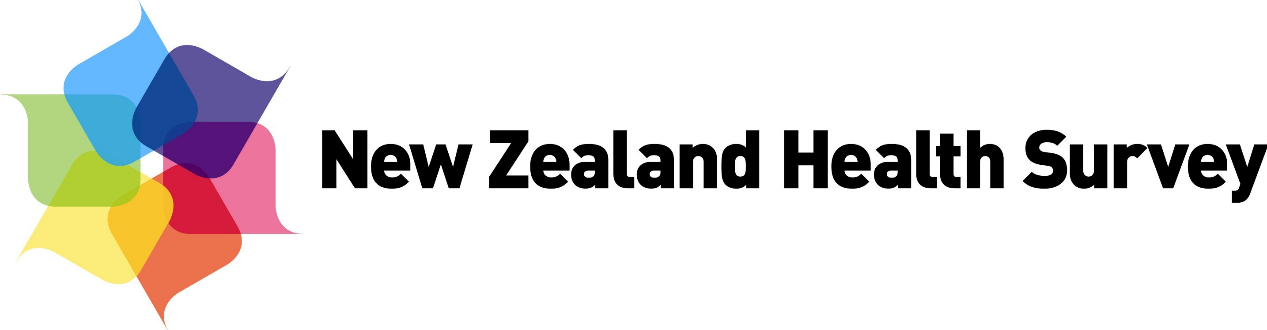 New Zealand Health SurveyChild Questionnaire (Year 10)1 July 2020 – 30 June 2021In field August 2020Table of ContentsOverview and programming information	4Initial demographics	6Long-term health conditions	7Health conditions	7Mental health conditions	8Oral health	10Interviewer observations	11Health status	12General health question	12Functional difficulties – Washington Group Short Set	12Health service utilisation and patient experience	14Usual primary health care provider	14General practitioners	15Nurses at GP clinics and medical centres	19After-hours medical care	20Hospitals	22Emergency department	23Medical specialists	25Dental health care workers	27Other health care workers	28Health behaviours and risk factors	29Perception of child’s weight	29Breastfeeding	29Dietary habits	31Physical activity	33Screen time	33Sleep	35Tooth brushing	35Response to child’s misbehaviour	36Child self-complete section	37Strengths and Difficulties Questionnaire (SDQ) for 2–4 year olds	37Strengths and Difficulties Questionnaire (SDQ) for 5–10 year olds	39Strengths and Difficulties Questionnaire (SDQ) for 11–14 year olds	40Parental stress	41Household food security	43Socio-demographics	46Date of birth	46Ethnic group	46Medical insurance	47Interviewer observation	47Extra questions if adult questionnaire has not yet been completed	48Interviewer observation	50Extra questions if primary caregiver was not the NZHS adult respondent	50Household composition	52Sex and age	52Relationships	52Exit	53Recontact information for quality control	53Recontact information for follow-up research	53Consent for data linkage	55Christchurch residency	56Interviewer observations	57Respondent burden assessment	57Health measurements	58Height	59Weight	59Waist	59Thank you	60Overview and programming informationInitial demographicsBefore we begin the questionnaire, I will need to enter some general information about the child that has been randomly selected for the survey, so that I only ask questions which are applicable to their gender and age.CD.01  To begin, could you tell me the child’s first name? 	 If respondent will not provide the child’s name, initials are acceptable.  Record name. [Child’s name recorded] .R	 Refused CD.02  And are they male or female…?   Check aloud with respondent.1	Male2	FemaleCD.03	I need to know / confirm [Name's] age as the questions I ask depend on his/her age.  Record age under 2 years in months; and age >=2 years in years.     Only one field should be completed. If Don’t know or Refused selected, display message: I really need to know [Name’s] age in order to proceed with the questionnaire. Go back and enter age. If respondent still cannot or won’t give the age, end interview and thank respondent for their time.CD.03a	Age _____ months (range 0–23)   CD.03b	Age _____ years (range 2–14).K     Don’t know.R     Refused  Error message if both month and year selected: Can't have values for both month and year.CD.03c	Age group Interviewer records age group.1	Birth–11 months2	12–23 months (1 year old)3	 2–4 years4	 5–9 years5	10–14 years If age and age group do not match, display message: Consistency check  Age and age group do not match. Verify answer with respondent. Go back to CD.03 (Age).Long-term health conditionsThe first questions are about long-term health conditions [Name] may have. A long-term health condition is a physical or mental illness that has lasted, or is expected to last, for more than six months. The symptoms may come and go or be present all the time.   If child <5 years add… Some of the next questions may not apply to [Name], but please try to answer anyway.Health conditionsC1.01	Have you ever been told by a doctor that [Name] has asthma? 1	Yes2	No [go to eczema C1.03].K	Don’t know [go to C1.03].R	Refused [go to C1.03][Showcard]C1.02	What treatments does [Name] now have for asthma?  
	[Select all that apply]No treatment2	Inhaler 3	Medicines, tablets or pills77	Something else.K	Don’t know.R	Refused C1.03  Have you ever been told by a doctor that [Name] has eczema? 1	Yes2	No [go to diabetes C1.05].K	Don’t know [go to C1.05].R	Refused [go to C1.05][Showcard]C1.04 	What treatments does [Name] now have for eczema?
	[Select all that apply]1	No treatment2	Medicines, tablets or pills3	Cream or ointment77	Something else.K	Don’t know.R	Refused C1.05  Have you ever been told by a doctor that [Name] has diabetes? 1	Yes2	No [go to rheumatic heart disease C1.07].K	Don’t know [go to C1.07].R	Refused [go to C1.07][Showcard]C1.06 	What treatments does [Name] now have for diabetes?  
	[Select all that apply]1	No treatment2	Medicines, tablets or pills3	Insulin injections4	Diet5	Exercise77	Something else.K	Don’t know.R	Refused C1.07   Have you ever been told by a doctor that [Name] has rheumatic heart  	   disease? 1	Yes2	No [go to autism C1.09].K	Don’t know [go to C1.09].R	Refused [go to C1.09][Showcard]C1.08 	What treatments does [Name] now have for rheumatic heart disease?  	 [Select all that apply]1	No treatment2	Medicines, tablets or pills3	Penicillin injections or other antibiotic77	Something else.K	Don’t know.R	Refused  Go to Mental health conditions questions (C1.09–C1.16) for children aged 2–14 years. Go to Interviewer observations (C6.13) for children aged from birth to 11 months. Go to Oral health introduction before C1.17 for children aged 12–23 months.Mental health conditionsC1.09  Have you ever been told by a doctor that [Name] has autism spectrum disorder,  including Asperger’s syndrome? 1	Yes2	No [go to depression C1.11].K	Don’t know [go to C1.11].R	Refused [go to C1.11][Showcard]C1.10  	What treatments does [Name] now have for autism spectrum disorder?  	[Select all that apply]1	No treatment2	Medicines, tablets or pills3	Counselling77	Something else.K	Don’t know.R	Refused C1.11  Have you ever been told by a doctor that [Name] has depression? 1	Yes2	No [go to anxiety C1.13].K	Don’t know [go to C1.13].R	Refused [go to C1.13][Showcard]C1.12 	What treatments does [Name] now have for depression?  
	[Select all that apply]1	No treatment2	Medicines, tablets or pills3	Counselling4	Exercise 77	Something else.K	Don’t know.R	Refused C1.13  Have you ever been told by a doctor that [Name] has an anxiety disorder?    	   This includes panic attack, phobia, post-traumatic stress disorder, and            obsessive compulsive disorder. 1	Yes2	No [go to attention deficit disorder C1.15].K	Don’t know [go to C1.15].R	Refused [go to C1.15][Showcard]C1.14 	What treatments does [Name] now have for anxiety disorder?  
	[Select all that apply]1	No treatment2	Medicines, tablets or pills3	Counselling4	Exercise 77	Something else.K	Don’t know.R	Refused C1.15  Have you ever been told by a doctor that [Name] has attention deficit disorder (ADD) or attention deficit hyperactivity disorder (ADHD)? 1	Yes2	No [go to Oral health introduction before C1.17].K	Don’t know [go to introduction before C1.17].R	Refused [go to introduction before C1.17][Showcard]C1.16 	What treatments does [Name] now have for ADD or ADHD?  
	[Select all that apply]1	No treatment2	Medicines, tablets or pills3	Counselling77	Something else.K	Don’t know.R	Refused Oral health Go to Oral health questions (C1.17–C1.18a) for children aged 1–14 years. Go to Interviewer observations introduction before C6.13 for children aged <1 year. The next questions are about [Name’s] teeth, gums and mouth. When I say dental health care worker, I mean dentists, dental therapists (formerly known as dental nurses) as well as any dental health specialists such as orthodontists.C1.17  Have any of [Name’s] teeth been removed by a dental health care worker 	because of tooth decay, an abscess or infection? Do not include teeth lost for other reasons such as injury, crowded mouth or orthodontics.  Includes teeth that were removed while overseas (as well as in New Zealand). Includes baby teeth ONLY if removed because of tooth decay, an abscess or infection.1	Yes2	No [go to health of mouth C1.18a].K	Don’t know [go to C1.18a].R	Refused [go to C1.18a]C1.18  Were any of these teeth removed in the last 12 months?1	Yes2	No.K	Don’t know.R	Refused [Showcard]C1.18a  How would you describe the health of [Name’s] teeth or mouth?   1	Excellent2	Very good3	Good4	Fair5	Poor.K	Don’t know.R	Refused Interviewer observationsComplete following observations without asking the respondent: C6.13 	Interview is being conducted with language assistance from a family member / friend of respondent.  	 Only code ‘Yes’ if the respondent has required more than a couple of questions to be interpreted.1	Yes2	No C6.14 	Interview is being conducted with language assistance from a professional translator.   YesNoHealth status Ask all respondents C1.19.General health questionThis question is about [Name’s] general health.Please try to answer as accurately as you can.[Showcard] C1.19  In general, would you say [Name’s] health is:  	 Read response options.1	Excellent2	Very good3	Good4	Fair5	Poor.K	Don’t know.R	Refused  Go to Functional difficulties questions for children aged 5−14 years. Go to Health service utilisation and patient experience introduction before C2.01 for children aged <5 years.Functional difficulties – Washington Group Short SetThe next questions ask about difficulties [Name] may have doing certain activities because of a health problem.[Showcard]FD1.01  Does [Name] have difficulty seeing, even if wearing glasses? 1	No – no difficulty2	Yes – some difficulty3	Yes – a lot of difficulty4	Cannot do at all.K	Don’t know.R	Refused[Showcard]FD1.02  Does [Name] have difficulty hearing, even if using a hearing aid?1	No – no difficulty2	Yes – some difficulty3	Yes – a lot of difficulty4	Cannot do at all.K	Don’t know.R	Refused[Showcard]FD1.03  Does [Name] have difficulty walking or climbing steps?1	No – no difficulty2	Yes – some difficulty3	Yes – a lot of difficulty4	Cannot do at all.K	Don’t know.R	Refused[Showcard]FD1.04  Does [Name] have difficulty remembering or concentrating?1	No – no difficulty2	Yes – some difficulty3	Yes – a lot of difficulty4	Cannot do at all.K	Don’t know.R	Refused[Showcard]FD1.05  Does [Name] have difficulty washing all over or dressing?1	No – no difficulty2	Yes – some difficulty3	Yes – a lot of difficulty4	Cannot do at all.K	Don’t know.R	Refused[Showcard]FD1.06  Using [Name’s] usual language, does [Name] have difficulty communicating, for example, understanding or being understood?1	No – no difficulty2	Yes – some difficulty3	Yes – a lot of difficulty4	Cannot do at all.K	Don’t know.R	RefusedHealth service utilisation and patient experienceThe next set of questions is about the use of health care services in New Zealand for [Name]. I’ll begin by asking you about the place you usually go to when [Name] is feeling unwell or is injured. Then I will ask about the different people [Name] has seen or talked to for his/her health in the past 12 months, which is from [insert period based on date of interview, i.e. insert: [current month] last year to now]. I will also ask about [Name’s] experiences with accessing and receiving health care – these types of questions often relate to his/her last visit including any video or phone appointments.Usual primary health care providerC2.01  Do you have a GP clinic or medical centre that you usually go to when [Name] is feeling unwell or is injured? 1	Yes2	No [go to General practitioner introduction before C2.11a].K	Don’t know [go to introduction before C2.11a].R	Refused [go to introduction before C2.11a][Showcard]C2.02  What sort of health care service is this? Māori or Pacific health clinics, Accident and Medical Centres, GP clinics located within a hospital, and air force / army / navy GPs should be coded as ‘A GP clinic, medical centre or family practice’. If respondent says two places (e.g. GP clinic for illness and after-hours for injury), ask which one they “usually” go to. When using the ‘Other’ option, first check all interviewer notes. If respondent says ED, prison GPs, company GPs or rest home GPs, specify in ‘Other’.A GP clinic, medical centre or family practiceA clinic that is after-hours only – not an Emergency Department at a public hospital77		Other [Specify] _________________ [go to General practitioner introduction before C2.11a].K	Don’t know [go to introduction before C2.11a].R	Refused [go to introduction before C2.11a]From now on, we’ll call this place [Name’s] usual medical centre.  C2.03  Is [Name’s] usual medical centre the same place that you usually go to when you are feeling unwell or injured? 1	Yes2	No.K	Don’t know.R	Refused C2.04a	Has [Name] been to his/her usual medical centre in the last 12 months, about his/her own health? Please include any video or phone appointments. 1	Yes2	No.K	Don’t know.R	Refused C2.05a	In the past 12 months, has there been a time when you wanted [Name] to see or talk to a GP, nurse or other health care worker at his/her usual medical centre within the next 24 hours, but he/she was unable to be seen or talked to?  1	Yes 2	No [go to General practitioner introduction before C2.11a]	.K	Don’t know [go to introduction before C2.11a]	.R	Refused [go to introduction before C2.11a][Showcard]C2.06  The last time [Name] couldn’t be seen or talked to within 24 hours, why was that? If the reason that the child could not see the GP was because it was a weekend, the response should be coded as ‘another reason’.1	There weren’t any appointments2	The time offered didn’t suit me3	The appointment was with a doctor I didn’t want to see4	I could have seen a nurse but I wanted to see a doctor5	Another reason [Specify] _________________	.K	Don’t know	.R	Refused General practitionersThese next questions are about [Name] seeing a general practitioner (GP) or family doctor.  This can be at his/her usual medical centre or somewhere else. Some questions may sound similar to questions you have already answered.GP – utilisation 	C2.11a	In the past 12 months, has [Name] seen or talked to a GP, or been visited by a GP, about his/her own health? By health, I mean mental and emotional health as well as physical health. 1	Yes	2	No [go to GP – barriers to access C2.27a].K	Don’t know [go to C2.27a].R	Refused [go to C2.27a]C2.12  How many times did [Name] see or talk to a GP in the past 12 months?  _____ times (range 1–99).K	Don’t know.R	Refused [Showcard]C2.13a	When was the last time [Name] saw or talked to a GP about his/her own health? 1	Within the last month2	More than 1 month ago and less than 3 months 3	More than 3 months ago and less than 6 months4	More than 6 months ago and less than 12 months ago.K	Don’t know.R	Refused [Showcard]C2.14a	Thinking back to the last time [Name] saw or talked to a GP about his/her own health, what type of medical centre was it?  Māori or Pacific health clinics, Accident and Medical Centres, GP clinics located within a hospital and air force / army / navy GPs should be coded as ‘A GP clinic, medical centre or family practice’. If respondent says two places (e.g. GP clinic for illness and after-hours for injury), ask which one they “usually” go to. When using the ‘Other’ option, first check all interviewer notes. If respondent says “ED”, prison GPs, company GPs or rest home GPs, specify in ‘Other’.A GP clinic, medical centre or family practiceA clinic that is after-hours only – not an Emergency Department at a public hospital77	Other [Specify] _________________.K	Don’t know.R	Refused C2.15	Thinking about [Name’s] last visit to a GP, what were you charged for that visit?  Record amount in dollars and cents, e.g. $60=60.00. If respondent says between two amounts, record the average in dollars and cents (e.g. between $40 and $50: record 45.00). If free enter 0.00. If respondent says an amount greater than $199, record as $199.00.$___.___ (range 0.00–199.00).K	Don’t know.R	Refused GP – patient experience Ask this series of questions if the child’s last visit to a GP was within the last 3 months (C2.13a=1 or 2), otherwise go to C2.27a (GP – barriers to access).[Showcard]C2.19a	Thinking about [Name’s] last visit or talk with a GP, how good was the doctor at explaining [Name’s] health conditions and treatments in a way that you could understand?1	Very good2	Good3	Neither good or bad4	Poor5	Very poor6 	Doesn’t apply.K	Don’t know.R	Refused [Showcard]C2.22a	Did you have confidence and trust in the GP [Name] saw or talked to?1	Yes, definitely2	Yes, to some extent3	No, not at all.K	Don’t know.R	RefusedGP – barriers to accessC2.27a	In the past 12 months, was there a time when [Name] had a medical problem but did not visit or talk to a GP because of cost?1	Yes2	No.K	Don’t know.R	Refused C2.28	In the past 12 months, was there a time when [Name] had a medical problem but did not visit a GP because you had no transport to get there?  1	Yes2	No.K	Don’t know.R	Refused [Showcard]C2.29  In the past 12 months, was there a time when [Name] had a medical problem, but did not visit a GP because you could not arrange childcare for other children? If you do not have any other children in your care, please select “Doesn’t apply”.1	Yes2	No3	Doesn’t apply.K	Don’t know.R	Refused C2.29a	In the past 12 months, was there a time when [Name] had a medical problem but did not visit or talk to a GP because of COVID-19?1	Yes2	No [go to C2.30].K	Don’t know [go to C2.30].R	Refused [go to C2.30]C2.29b	Can you tell me a bit more about how COVID-19 prevented [Name] from visiting or talking to a GP when they had a medical problem?1	[Specify] ____________________.K	Don’t know.R	Refused C2.30	In the past 12 months, was there a time when [Name] got a prescription but you did not collect one or more prescription items from the pharmacy or chemist because of cost?1	Yes2	No.K	Don’t know.R	Refused C2.30a	In the past 12 months, was there a time when [Name] got a prescription but you did not collect one or more prescription items from the pharmacy or chemist because of COVID-19?1	Yes2	No [go to Nurses introduction before C2.36a].K	Don’t know [go to introduction before C2.36a].R	Refused [go to introduction before C2.36a]C2.30b	Can you tell me a bit more about how COVID-19 prevented you from collecting one or more prescription items for [Name] from the pharmacy or chemist?1	[Specify] ____________________.K	Don’t know.R	Refused Nurses at GP clinics and medical centresThe next set of questions is about nurses who work at GP clinics and medical centres. [Name] may have seen them as part of a consultation with his/her GP, or may have had an appointment with a nurse without seeing a GP at the same time. Please include video or phone appointments.Please do not include nurses who may have visited [Name] at home or school or nurses [Name] saw in a hospital. Also, don’t include midwives or dental nurses.Nurses – utilisation C2.36a	In the past 12 months, has [Name] seen or talked to a nurse at a GP clinic or medical centre? A GP clinic or medical centre can include Māori or Pacific health clinics, Accident and Medical Centres, GP clinics located within a hospital and air force / army / navy GPs. 1	Yes2	No [go to After-hours medical care introduction before C2.42].K	Don’t know [go to introduction before C2.42].R	Refused [go to introduction before C2.42]C2.37a	How many times in the past 12 months did [Name] see or talk to a nurse as part of a GP consultation? This includes seeing the nurse before or after seeing the GP.	 If none enter 0. _____ times (range 0–99).K	Don’t know.R	Refused C2.38a	How many times in the past 12 months did [Name] see or talk to a nurse without seeing a GP at the same visit? 	 If none enter 0._____ times (range 0–99).K	Don’t know.R	Refused [Showcard]C2.39a	When was the last time [Name] saw or talked to a nurse at a GP clinic or medical centre? 1	Within the last month2	More than 1 month ago and less than 3 months 3	More than 3 months ago and less than 6 months4	More than 6 months ago and less than 12 months ago.K	Don’t know.R	RefusedIf C2.37a≥1 AND C2.38a=0 automatically code C2.39b=1 and go to C2.42.If C2.37a=0 AND C2.38a≥1 automatically code C2.39b=2 and go to C2.39c.The next question is similar to an earlier question, but is now asking about the last time [Name] saw or talked to a nurse at a GP clinic or medical centre.C2.39b	Thinking back to the last time [Name] saw or talked to a nurse, did he/she see or talk to the nurse as part of a GP consultation? This includes seeing the nurse before or after seeing the GP.		   If the nurse was seen without seeing a GP at the same visit, code as “No”.1	Yes [go to After-hours medical care introduction before C2.42]2	No [go to cost of visit C2.39c].K	Don’t know [go to introduction before C2.42].R	Refused [go to introduction before C2.42]C2.39c  What were you charged the last time [Name] saw or talked to a nurse at a GP clinic or medical centre? Record amount in dollars and cents, e.g. $60=60.00. If respondent says between two amounts, record the average in dollars and cents (e.g. between $40 and $50: record 45.00). If free enter 0.00. If respondent says an amount greater than $199, record as $199.00.$___.___ (range 0.00–199.00)              .K	   Don’t know              .R	   Refused After-hours medical careThis next section is on after-hours medical care, such as during evenings, weekends or holidays, when most GP clinics or medical centres are closed.  After-hours – utilisation C2.42	In the past 12 months, how many times has [Name] gone to an after-hours 	medical centre about his/her own health? Do not include visits to an emergency   department at a public hospital – we will ask about those later.
 If C2.14a=2 and C2.42=0, display message: Consistency check If respondent answered C2.14a=2 then number of visits should be >=1. Go back to C2.14a. Go back to C2.42. _____ times (range 0–99)[if 0 go to After-hours – barriers to access C2.49][if 1–99 go to C2.43].K    Don’t know [go to C2.49]            .R	Refused [go to C2.49][Showcard]C2.43	When was the last time [Name] used an after-hours medical centre? 1	Within the last month2	More than 1 month ago and less than 3 months 3	More than 3 months ago and less than 6 months4	More than 6 months ago and less than 12 months ago.K	Don’t know.R	Refused C2.44	What were you charged for [Name’s] last after-hours visit?  Record amount in dollars and cents, e.g. $60=60.00. If respondent says between two amounts, record the average in dollars and cents (e.g. between $40 and $50: record 45.00). If free enter 0.00. If respondent says an amount greater than $199, record as $199.00.$___.___ (range 0.00–199.00).K	Don’t know.R	Refused After-hours – barriers to access[Showcard]C2.49	In the past 12 months, was there a time when [Name] had a medical problem 	outside regular office hours, but you did not take him/her to an after-hours 	medical centre because of cost? 1	Didn’t have a medical problem outside regular office hours [go to Hospitals introduction before C2.51]2	Yes, didn’t go because of cost3	No.K	Don’t know.R	Refused C2.50	In the past 12 months, was there a time when [Name] had a medical problem 	outside regular office hours, but you did not take him/her to an after-hours 	medical centre because you had no transport to get there?  Yes, didn’t go because had no transport to get there No.K    Don’t know.R    Refused C2.50a	In the past 12 months, was there a time when [Name] had a medical problem outside regular office hours, but you did not take him/her to an after-hours medical centre because of COVID-19?  Yes, didn’t go because of COVID-19 No [go to Hospitals introduction before C2.51].K    Don’t know [go to introduction before C2.51].R    Refused [go to introduction before C2.51]C2.50b	Can you tell me a bit more about how COVID-19 prevented [Name] from visiting an after-hours medical centre when they had a medical problem?1	[Specify] _____________________.K	Don’t know.R	Refused HospitalsThe last few questions in this section are about [Name’s] use of hospitals over the past 12 months. I’ll begin by asking you about public hospitals.C2.51	In the last 12 months, has [Name] used a service at, or been admitted to, a 	public hospital as a patient? This could have been for a physical or a mental 	health condition. 1	Yes2	No [go to private hospitals introduction before C2.55].K	Don’t know [go to introduction before C2.55].R	Refused [go to introduction before C2.55][Showcard]C2.52	In the last 12 months, at a public hospital, which of the following happened? 	[Select all that apply]1	Your child was born in the maternity ward If child is 1 year or older and C2.52=1, display message: Consistency check  Child must be <1 year old for C2.52=1 (child was born in the maternity ward). Go back to C2.52. Go back to CD.03 age group. 2	Your child used the emergency department3	Your child used an outpatients department4	Your child was admitted for day treatment but did not stay overnight5	Your child was admitted as an inpatient and stayed at least one night (this includes transfers from maternity to neo-natal unit) 6	None of the above .K	Don’t know.R	Refused Now I’ll ask about private hospitals.C2.55	In the last 12 months, has [Name] used a service at, or been admitted to, a 	private hospital? 1	Yes2	No [go to Emergency department introduction before C2.59].K	Don’t know [go to introduction before C2.59].R	Refused [go to introduction before C2.59][Showcard]C2.56  In the last 12 months, at a private hospital, which of the following happened? [Select all that apply]1	Your child was admitted as an inpatient and stayed at least one night 2	Your child was admitted for day treatment but did not stay overnight3	Your child had a specialist appointment 4	None of the above .K	Don’t know .R	Refused Emergency departmentThe next questions are about [Name’s] use of emergency departments at public hospitals. ED – utilisation C2.59	In the past 12 months, how many times did [Name] go to an emergency 	department at a public hospital about his/her own health?  _____ times (range 0–99) [if 0 go to Medical specialists introduction before C2.72a] If C2.52=2 and C2.59=0 OR if C2.59=>1 and C2.52≠2, display message: Consistency check  If C2.52=2 (used an ED), then number of times should be ≥1. If number of times ≥ 1 then C2.52 should =2 (used an ED). Verify answer with respondent. Go back to C2.52. Go back to C2.59..K	Don’t know [go to introduction before C2.72a].R	Refused [go to introduction before C2.72a][Showcard]C2.60	When was the last time [Name] went to an emergency department for his/her 	own health? 1	Within the last month2	More than 1 month ago and less than 3 months 3	More than 3 months ago and less than 6 months4	More than 6 months ago and less than 12 months ago.K	Don’t know.R	Refused C2.61	Was [Name’s] last visit to the emergency department for a condition you thought could have been treated by the doctors or staff at a medical centre, if they had been available?1	Yes 2	No .K	Don’t know.R	Refused [Showcard]C2.62	Still thinking about [Name’s] last visit to an emergency department, what were all the reasons [Name] went to a hospital emergency department?  [Select all that apply]1	Thought the condition was serious / life threatening2	Time of day / day of week (e.g. after-hours)3	Sent by GP4	Sent by Healthline (or another telephone helpline) 5	Taken by ambulance or helicopter6	Cheaper7	More confident about hospital than GP8	Hospital knows me9	ED recommended by someone else10	Waiting time at GP too long11	Do not have regular GP77	Another reason [Specify] _________________.K	Don’t know [go to Medical specialists introduction before C2.72a].R	Refused [go to introduction before C2.72a] Ask next question if more than one of the Options 1–11/77 selected in C2.62.[Showcard]C2.63	What was the main reason you took [Name] to a hospital emergency 	department?1	Thought the condition was serious / life threatening2	Time of day / day of week (e.g. after-hours)3	Sent by GP4	Sent by Healthline (or another telephone helpline) 5	Taken by ambulance or helicopter6	Cheaper7	More confident about hospital than GP8	Hospital knows me9	ED recommended by someone else10	Waiting time at GP too long11	Do not have regular GP77	Another reason ([pipe through response from C2.62=77]).K	Don’t know.R	Refused Medical specialistsThe next few questions are about medical specialists. By medical specialist I mean the kind of doctor that people go to for a particular health condition, problem or service, not a GP.  [Name] may have seen the medical specialist as an outpatient in a hospital or at their private rooms or clinic or had a video or phone appointment. Please do not include medical specialists [Name] may have seen if he/she was admitted to hospital overnight.Specialists – utilisation [Showcard]C2.72a	In the last 12 months, has [Name] seen or talked to any of the following medical specialists about his/her own health? [Select all that apply] A medical specialist is a doctor who has completed advanced training in a specific area of medicine. People are sometimes referred to a specialist by their GP.  Only code as 'Other' if respondent has seen a specialist in this list ⚐, otherwise code ‘None’.   If C2.56=3 then response option ‘None’ should not show.1	Paediatrician2	Dermatologist3	Neurologist4	Cardiologist5	Haematologist 6	Endocrinologist7	Respiratory Physician8	Immunologist (allergy specialist)9	Oncologist10	General surgeon11	Orthopaedic surgeon12	Ophthalmologist (eye specialist)13	Ear, nose and throat specialist14	Urologist15	Obstetrician or Gynaecologist16	General or Internal Medical specialist17	Psychiatrist	77	Other0	None [go to Dental health care workers introduction before C2.80].K	Don’t know [go to introduction before C2.80].R	Refused [go to introduction before C2.80][Showcard]C2.74a	The last time [Name] saw or talked to a medical specialist about his/her own health, where was this? Remember, this does not include medical specialists [Name] may have seen if he/she was in hospital overnight. 1	Public hospital as an outpatient2	Private hospital as an outpatient3	Specialist’s private rooms or clinic4	GP clinic or medical centre with a visiting medical specialist77	Other [Specify] _________________.K	Don’t know.R	Refused Specialists – patient experience[Showcard]C2.75a	Thinking about the last time [Name] saw or talked to a medical specialist, how good was the specialist at explaining [Name’s] health conditions and treatments in a way that you could understand?1	Very good2	Good3	Neither good or bad4	Poor5	Very poor6	Doesn’t apply.K	Don’t know.R	Refused [Showcard]C2.78a	Did you have confidence and trust in the medical specialist [Name] saw or talked to?1	Yes, definitely2	Yes, to some extent3	No, not at all.K	Don’t know.R	Refused Dental health care workers Go to the following questions for children aged 1–14 years. Go to Other health care workers introduction before C2.84 for children aged 0–23 months.These next questions are about dental health care services [Name] has used in New Zealand. When I say “dental health care worker”, I mean dentists, dental therapists (formerly known as dental nurses), dental hygienists, as well as any dental health specialists such as orthodontists.Dental health care workers – utilisation[Showcard]C2.80  How long has it been since [Name] last visited a dental health care worker, for any reason? 1	Within the past year (less than 12 months ago)2	Within the past two years (more than 1 year but less than 2 years ago)3	Within the past five years (more than 2 years but less than 5 years ago)4	Five or more years ago5	Has never seen a dental health care worker.K	Don’t know.R	Refused Dental health care workers – barriers to accessC2.83a	In the last 12 months, have you avoided taking [Name] to a dental health care worker because of the cost?1	Yes2	No.K	Don’t know.R	Refused Other health care workersThe next question is about other health care workers that [Name] may have seen or talked to in the last 12 months. Do not include anyone that [Name] may have seen if he/she was admitted to hospital overnight. Please do not include any health care workers that we have already talked about.[Showcard]C2.84a	In the last 12 months, has [Name] seen or talked to any of the following health care workers?  [Select all that apply] Only code ‘Pharmacist’ if a pharmacist has been consulted about the child’s health, not just provided a prescription. The ‘Other’ category could include alternative therapists, audiologists, radiographers, and nurses seen somewhere other than a GP clinic or medical centre, etc.1	Pharmacist2	Physiotherapist3	Chiropractor4	Osteopath5	Dietitian6	Optician or optometrist7	Occupational therapist8	Speech-language therapist9	Midwife  Limit to children <=2 years.10	Social worker11	Psychologist or counsellor77	Other [Specify] _________________0	None of the above.K	Don’t know.R	Refused Health behaviours and risk factorsThe next section is about things that can influence [Name’s] health.Perception of child’s weight Go to the next question for children aged 2–14 years. Go to Breastfeeding C3.02 for children aged 0–23 months.[Showcard]C3.01	On a scale of one to five, where one is very underweight and five is very 	overweight, how do you view the weight of [Name]?1	Very underweight2	Underweight3	Neither underweight nor overweight4	Overweight5	Very overweight.K	Don’t know.R	Refused  Ask all respondents Breastfeeding questions C3.02 to C3.04.BreastfeedingC3.02  Has [Name] ever been breastfed? ‘Expressed’ milk is to be counted as being breastfed.1	Yes2	No [if child aged 0–4 years go to C3.05, if aged 5+ years go to Dietary habits C3.06].K	Don’t know [if 0–4 years go to C3.05, if 5+ years go to C3.06].R	Refused [if 0–4 years go to C3.05, if 5+ years go to C3.06]C3.03	What age was [Name] when he/she stopped being breastfed? Less than 1 week old, code “years” as 0, “months” as 0, and “weeks” as 0. If still being breastfed, code as “Not applicable”. ‘Expressed’ milk is to be counted as being breastfed. All fields (years, months and weeks) must be completed. _____ years (range 0–9) _____ months (range 0–11) _____ weeks (range 0–51).N	Not applicable.K	Don’t know.R	Refused  If C3.03>=CD.03+1 (age + 1 year / 1 month), display message: You recorded that the child stopped breastfeeding at an age that is older than their current age. Verify answer with respondent. Click ‘OK’ to go back and change answer or ‘Cancel’ to continue.C3.04  What age was [Name] when he/she was given any drink or food other than 	breast milk? This includes water, formula and other types of milk, but does not include prescribed medicines. Less than 1 week old, code “weeks” as 0 and “months” as 0. If breastfeeding exclusively, code as “Not applicable”. All fields (months and weeks) must be completed. _____ months (range 0–11) _____ weeks (range 0–51).N	Not applicable.K	Don’t know.R	Refused  If C3.04>=CD.03+1 (age + 1 year / 1 month), display message: You recorded that the child was given drink or food other than breast milk at an age that is older than their current age. Verify answer with respondent. Click ‘OK’ to go back and change answer or ‘Cancel’ to continue. Go to the next question C3.05 for children aged 0–4 years. Go to Dietary habits C3.06 for children aged >4 years.C3.05  At what age was [Name] first given solids?  If child not yet given solids, code as “Not applicable”. All fields (months and weeks) must be completed. _____ months (range 0–11) _____ weeks (range 0–51) .N	Not applicable.K	Don’t know.R	Refused  If C3.05>=CD.03+1 (age + 1 year / 1 month), display message: You recorded that the child was first given solids at an age that is older than their current age. Verify answer with respondent. Click ‘OK’ to go back and change answer or ‘Cancel’ to continue.Dietary habits Go to the following dietary habits questions for children aged 2–14 years. Go to the screen time questions (C3.12–C3.13a) for children aged 6 months to <2 years. Go to the sleep question (C3.13b) for children aged <6 months. Response option numbers are not displayed on CAPI screen or showcards for questions C3.06–C3.10a.[Picture showcard]C3.06  On average, how many servings of fruit does [Name] eat per day? Please include fresh, frozen, canned and stewed fruit. Do not include fruit juice or 	dried fruit. A ‘serving’ = 1 medium piece or 2 small pieces of fruit or ½ cup of stewed fruit. For example, 1 apple + 2 small apricots = 2 servings.1	They don’t eat fruit2	Less than 1 serving per day3	1 serving per day4	2 servings per day5	3 servings per day6	4 or more servings per day.K	Don’t know.R	Refused [Picture showcard]C3.07  On average, how many servings of vegetables does [Name] eat per day?  Please include fresh, frozen and canned vegetables. Do not include vegetable juices. A ‘serving’ = 1 medium potato / kumara or ½ cup cooked vegetables or 1 cup of salad vegetables. For example, 2 medium potatoes + ½ cup of peas = 3 servings.	Remember to think about all meals and snacks.1	They don’t eat vegetables2	Less than 1 serving per day3	1 serving per day4	2 servings per day5	3 servings per day6	4 or more servings per day.K	Don’t know.R	Refused [Showcard]C3.08a  How often does [Name] have breakfast? [Name] may have had breakfast anywhere, such as at home, school, day-care or a café. Includes both weekends and weekdays. Include breakfast drinks such as smoothies and shakes, but not other drinks. For example, only having a glass of milk or cup of tea should not be counted as having breakfast. Breakfast is usually the first meal of the day, eaten within 2 hours of getting up.1	Never2	Less than once per week3	1–2 times per week4	3–4 times per week5	5–6 times per week6	7 or more times per week.K	Don’t know.R	Refused[Picture showcard]C3.09a  How often does [Name] eat food, such as fish and chips, burgers, fried chicken or pizza, that has been purchased from a fast food place or takeaway shop? Think about snacks as well as mealtimes.Please don’t include other fast food and takeaways such as sushi, wraps or curries. If respondent asks, only include fast food and takeaways that are high in fat and salt. Other examples are hot dogs, chicken nuggets and deep-fried food.1	Never2	Less than once per week3	1–2 times per week4	3–4 times per week5	5–6 times per week6	7 or more times per week.K	Don’t know.R	Refused[Picture showcard]C3.10a  How often does [Name] drink soft drinks, fizzy drinks, sports drinks or energy   drinks? Please don’t include diet or reduced sugar varieties. Includes soft and fizzy drinks, which are carbonated, such as Coca-Cola, lemonade and ginger beer, sports drinks such as Powerade and Mizone, and energy drinks such as ‘V’ and Red Bull. Excludes diet or reduced sugar varieties, sparkling water, flavoured waters (e.g. H2Go), fruit juices and drinks made from cordial, concentrate or powder.1	Never2	Less than once per week3	1–2 times per week4	3–4 times per week5	5–6 times per week6	7 or more times per week.K	Don’t know.R	RefusedPhysical activity  Go to the next question (C3.11) for children aged 5–14 years. Go to the screen time questions (C3.12–C3.13a) for children aged 6 months–4 years. Go to the sleep question (C3.13b) for children aged <6 months.[Showcard]C3.11  How does [Name] usually get to and from school? 	[Select all that apply]	 Code walking bus as “Walk” and carpool as “Car or taxi”.	 Code push scooter (non-motorised) as “Skate or other physical activity”. 1	Walk2	Bike3	Skate or other physical activity4	Car or taxi5	School bus or school van6	Public transport77	Other [Specify] _________________0	Not applicable, for example, is home schooled.K	Don’t know.R	Refused Screen time Go to the next four questions about screen time for children aged 6 months–14 years (CD.03a=6–23 months OR CD.03b=2–14 years).C3.12		What is the average amount of time [Name] spends watching TV each weekday? This could be anywhere, not just in your home, and includes DVDs / videos but does not include games.  Round to nearest hour. Include television programmes, videos and movies watched on any device. Include those accessed online (e.g. via YouTube) and on-demand (e.g. via Netflix).	 _____ hours (range 0–24)	.K	Don’t know.R	Refused  If C3.12>=10 hours, display message: A person is unlikely to watch TV for an average of 10 or more hours per day. Verify answer with respondent. Click 'OK' to go back and change answer or 'Cancel' to continue.  C3.12a  	What is the average amount of time [Name] spends each weekday looking at a screen doing things other than watching TV or videos? For example, playing video games or browsing the Internet. This does not include time spent at school or on homework. Round to nearest hour. Include activities on a tablet, computer, electronic gaming device or other hand-held electronic device such as a smart phone. Include texting, emailing and using social media. Don’t count time reported in the previous question.	 _____ hours (range 0–24)	.K    Don’t know	.R    Refused  If C3.12a>=10 hours, display message: A person is unlikely to look at a screen for an average of 10 or more hours per day. Verify answer with respondent. Click 'OK' to go back and change answer or 'Cancel' to continue.  C3.13	What is the average amount of time [Name] spends watching TV in the weekend? Again, this could be anywhere, not just in your home and includes 	DVDs / videos but does not include games.  Round to nearest hour. Record total hours over both Saturday and Sunday. Include television programmes, videos and movies watched on any device. Include those accessed online (e.g. via YouTube) and on-demand (e.g. via Netflix).	 _____ hours (range 0–48)	.K	Don’t know.R	Refused  If C3.13>=20 hours, display message: A person is unlikely to watch TV for an average of 20 or more hours over a weekend. Verify answer with respondent. Click 'OK' to go back and change answer or 'Cancel' to continue.  C3.13a	What is the average amount of time [Name] spends in the weekend looking at a screen doing things other than watching TV or videos? For example, playing video games or browsing the Internet. This does not include time spent at school or on homework. Round to nearest hour. Record total hours over both Saturday and Sunday. Include activities on a tablet, computer, electronic gaming device or other hand-held electronic device such as a smart phone. Include texting, emailing and using social media. Don’t count time reported in the previous question.	   _____ hours (range 0–48)	.K    Don’t know.R	   Refused  If C3.13a>=20 hours, display message: A person is unlikely to look at a screen for an average of 20 or more hours over a weekend. Verify answer with respondent. Click 'OK' to go back and change answer or 'Cancel' to continue.   Ask all respondents the next questions.SleepC3.13b  How many hours of sleep does [Name] usually get in a 24 hour period, including all naps and sleeps? Enter whole numbers. Round 30 minutes or more up to the next whole hour and round 29 or fewer minutes down.   _____ hours (range 1–24)   .K	   Don’t know   .R	   Refused  If C3.13b<6 hours, display message: A child is unlikely to usually sleep less than 6 hours in a 24 hour period. Verify answer with respondent. Click ‘OK’ to go back and change answer or ‘Cancel’ to continue.For children aged 2–14 years only: If C3.13b>14 hours, display message: A child is unlikely to usually sleep more than 14 hours in a 24 hour period. Verify answer with respondent. Click ‘OK’ to go back and change answer or ‘Cancel’ to continue.Tooth brushing[Showcard]C3.13c  How often are [Name’s] teeth brushed?0	Never [go to Response to child’s misbehaviour C3.15]1	Less than once a day2	Once a day3	Twice a day 4	More than twice a day5 	No natural teeth [go to Response to child’s misbehaviour C3.15].K	Don’t know.R	Refused [Picture showcard]C3.13d  Looking at the Showcard, what type of toothpaste does [Name] usually use? If respondent is unsure about what type of toothpaste is used, and give their permission, you could ask to see the toothpaste that is currently used.Standard fluoride packaging might include: “0.221% sodium fluoride”, “0.76% sodium monofluorophosphate”, “1000–1450 ppm” and/or “fluoride toothpaste”. Low fluoride packaging might include: “0.117% sodium fluoride”, “0.304% sodium monofluorophosphate”, “400–500 ppm” and/or “low fluoride”. Homemade toothpaste or baking soda should be coded as ‘Doesn’t use toothpaste / no toothpaste available in the house’.1	Standard fluoride toothpaste2	Low fluoride toothpaste3	Non-fluoridated toothpaste4	Doesn’t use toothpaste / no toothpaste available in house.K	Don’t know.R	Refused The toothpaste picture showcard needs updating if there are any major changes in the market. This should be reviewed annually, in consultation with the Ministry’s oral health team, during questionnaire development.Response to child’s misbehaviour[Showcard]C3.15	Thinking back over the past four weeks, when [Name] misbehaved, which of the 	following, if any, have you done? Just read out the number next to the words. 	[Select all that apply] Prompt: “any others?”1	Made him/her go without something or miss out on something2	Yelled at him/her3	Explained or discussed why he/she should not do it4	Physical punishment, such as smacking5	Told him/her off6	Sent him/her to the bedroom or other place in the house7	Ignored his/her behaviour8	Something else0	My child has not misbehaved during the past 4 weeks.N	My child is too young to misbehave  Limit to children <2 years..K	Don’t know.R	Refused[Showcard]C3.16a 	Using the scale on the showcard, to what extent do you disagree or agree with the following statement:	There are certain circumstances when it’s alright for parents to use physical punishment, such as smacking, with children. Just read out the number next to the words.Strongly disagreeDisagreeNeither disagree nor agreeAgreeStrongly agree.K	Don’t know.R	RefusedChild self-complete section  If the interview is being conducted with language assistance from a family member / friend of the respondent (C6.13=1), skip to Household food security (CFS1.01). Everyone else (C6.13=2) go to CDWIntro. START OF SELF-COMPLETE SECTION. CDWIntro	Now, I’m going to hand the computer to you, so that you can answer some questions privately.  The interviewer can administer this section using showcards but only if privacy can be ensured (i.e. no one other than a professional translator can see or hear the answers).Continue with this section [go to CDW2.01]Skip this section because privacy isn’t ensured [go to introduction before CFS1.01] If CDWIntro=2, display the following message: You have chosen to skip this section. Click ‘OK’ to go back, or ‘Cancel’ to skip the section. New screen.  Strengths and Difficulties Questionnaire (SDQ) for 2–4 year olds Respondents aged ≥2 and <5 years to answer this version of SDQ (CDW2.01 to CDW2.25). Questions CDW2.01 to CDW2.25 to fit over three screens for self-complete.The three introductory sentences should be included on each screen. For each SDQ page, if one or more of items are left blank, please display the following pop-up message: ‘You have not answered every row. Click ‘OK’ to go back and select an answer for every question, OR click ‘Cancel’ to go to the next page’.[Showcard]CDW2.01–2.25  	For each item, please mark the box for Not true, Somewhat true or Certainly true. It would help us if you answered all items as best you can, even if you are not absolutely certain. Please give your answers on the basis of [Name’s] behaviour over the last six months. Go to CPS1.01.Strengths and Difficulties Questionnaire (SDQ) for 5–10 year olds Respondents aged ≥5 and <11 years to answer this version of SDQ (CDW3.01 to CDW3.25).   Questions CDW3.01 to CDW3.25 fit over three screens for self-complete.The three introductory sentences should display on each screen.[Showcard] CDW3.01–3.25	For each item, please mark the box for Not true, Somewhat true or Certainly true. It would help us if you answered all items as best you can, even if you are not absolutely certain.  Please give your answers on the basis of [Name’s] behaviour over the last six months or this school year. Go to CPS1.01.Strengths and Difficulties Questionnaire (SDQ) for 11–14 year olds Respondents aged ≥11 and <15 years to answer this version of SDQ (CDW4.01 to CDW4.25). Questions CDW4.01 to CDW4.25 to fit over three screens for self-complete.The three introductory sentences should be included on each screen.[Showcard] CDW4.01–4.25	For each item, please mark the box for Not true, Somewhat true or Certainly true. It would help us if you answered all items as best you can, even if you are not absolutely certain.  Please give your answers on the basis of [Name’s] behaviour over the last six months or this school year. All respondents aged 0–14 years go to Parental stress questions. Parental stressThe next five questions are about how you may have felt while looking after [Name].[Showcard]CPS1.01	In general, how well do you feel you are coping with the day-to-day demands of raising children? 1	Very well 2	Well3	Somewhat well4	Not very well5	Not very well at all.K	I don’t know.R	I don’t want to answerNow can you please think about the past month.[Showcard]CPS1.02	During the past month, how often have you felt [Name] is much harder to care for than most children the same age? 1	Never 2	Rarely3	Sometimes4	Usually5	Always .K	I don’t know.R	I don’t want to answer[Showcard]CPS1.03	During the past month, how often have you felt [Name] does things that 	     really bother you a lot? 1	Never 2	Rarely3	Sometimes4	Usually5	Always .K	I don’t know.R	I don’t want to answer[Showcard]CPS1.04	During the past month, how often have you felt angry with [Name]? 1	Never 2	Rarely3	Sometimes4	Usually5	Always .K	I don’t know.R	I don’t want to answerCPS1.05  Is there someone that you can turn to for day-to-day emotional support with raising children? This can be any person, including your husband or wife or partner.1	Yes2	No.K	I don’t know .R	I don’t want to answer END OF SELF-COMPLETE SECTION. New screen.  Thank you for completing those questions.  Please return the computer to the surveyor and they will ask you some more questions. Ask all respondents the household food security questions.Household food securityI now want to ask you some questions about particular foods you choose, and the buying of food or gifting of food. We are interested in whether you feel you always have sufficient resources to have the food you need for yourself and the people you live with. We are not concerned with your budget, or how you spend money, but we are more interested in finding out about how people get the food that they need for their household to eat and share. There are eight statements about food security. Ask the respondent to consider each statement and respond. In each case "we" refers to the household. A household can be one person who lives alone, or two or more people who live together and share facilities (such as for cooking) in a private dwelling. If required, respondent can read out the number next to the answer on the showcard.[Showcard]CFS1.01	First of all, we know that some people can’t afford to eat properly and we are interested in whether you think your household has enough money to eat properly. It’s what you think eating properly is – not what I think or anyone else thinks.	We can afford to eat properly.  1	Always2	Sometimes3	Never.K	Don’t know.R	Refused[Showcard]CFS1.02	We are interested in whether you run out of basics, like bread, potatoes, etc because you do not have enough money. We are NOT referring to treats or special foods.	Food runs out in our household due to lack of money.	How often has this been true for your household over the past year? 1	Often2	Sometimes3	Never.K	Don’t know.R	Refused[Showcard]CFS1.03	Now we are interested in whether a lack of money leads you to sometimes have smaller meals than you would like or whether a lack of money means there isn’t enough food for seconds or you sometimes skip meals?	We eat less because of lack of money.	How often has this been true for your household over the past year?1	Often2	Sometimes3	Never.K	Don’t know.R	Refused[Showcard]CFS1.04	Now we are going to talk about the variety of foods you eat. By variety, we mean the number of different kinds of food you have.	The variety of foods we are able to eat is limited by a lack of money.	How often has this been true for your household over the past year?1	Often2	Sometimes3	Never.K	Don’t know.R	Refused[Showcard]CFS1.05	Some people rely on support and assistance from others for supplying their regular food and we are interested in finding out how many people fall into this group.	We rely on others to provide food and/or money for food, for our household, when we don’t have enough money.	How often has this been true for your household over the past year?1	Often2	Sometimes3	Never.K	Don’t know.R	Refused[Showcard]CFS1.06	Also, some people have to rely on other sources of help such as food grants or food banks.	We make use of special food grants or food banks when we do not have enough money for food.	How often has this been true for your household over the past year?1	Often2	Sometimes3	Never.K	Don’t know.R	Refused[Showcard]CFS1.07	We know that some people get quite stressed and worried about providing enough food even though they don’t actually go without food.	I feel stressed because of not having enough money for food.	How often has this been true for your household over the past year?1	Often2	Sometimes3	Never.K	Don’t know.R	Refused[Showcard]CFS1.08	We recognise that for some people food and sharing with others is important, to the point that they don’t have enough food for themselves. In this question we are only interested in social situations that are gatherings within, or outside, the household. As a result people may find themselves stressed/whakamā (embarrassed) about their koha (gift) when providing food for others.	I feel stressed because I can’t provide the food I want for social occasions.	How often has this been true for your household over the past year?1	Often2	Sometimes3	Never.K	Don’t know.R	Refused If all CFS1.01–CFS1.08=3, display message: Can I just check: earlier I recorded that you can ‘never’ afford to eat properly. Is this correct? If incorrect, go back to CFS1.01 and change answer (and then cycle through CFS1.02–CFS1.08). If correct, select ‘Continue’. If all CFS1.01–CFS1.08=1, display message: Can I just check: earlier I recorded that you can ‘always’ afford to eat properly. Is this correct? If incorrect, go back to CFS1.01 and change answer (and then cycle through CFS1.02–CFS1.08). If correct, select ‘Continue’.Socio-demographicsNow, we need to collect some general information about [Name]. The answers to these questions help us to check that we have selected a representative sample of New Zealand children to participate in this survey, and sometimes these things can affect children’s health.Date of birthC4.01  What is [Name’s] date of birth?  Interviewer read back date of birth to check it is correct.   To update a previously-recorded date, click on the date picker, select the month and year from the drop-down lists, then click on the correct day.  Display message: This means he/she is X years old. _____ Day (range 1–31)_____ Month (range Jan–Dec)_____ Year (range [current year minus 15]–[current year]) .R	   Refused Ethnic group[Showcard]C4.03  Which ethnic group or groups does [Name] belong to? [Select all that apply] If ‘Other – Specify’ is selected, you will be asked to specify the other ethnic groups on the next screen.1	New Zealand European 2	Māori 3	Samoan 4	Cook Island Māori 5	Tongan	6	Niuean 7	Chinese 8	Indian 77	Other [Specify] _____________ [Three “Other” ethnic groups to be asked about on a new screen and programmed from the codefile from StatsNZ].K    Don’t know 	.R    Refused [Showcard]C4.05   Which country was [Name] born in?  When selecting ‘Other’ you are able to enter a historic name of the country. The codefile will recognise this and assign it to the same category as the country’s present name.1	New Zealand [go to Medical insurance introduction before C4.06a]2	Australia3	England4	China (People’s Republic of)5	India6	South Africa7	Samoa8	Cook Islands77	Other [Specify the name of the country]	[Programme from the codefile from StatsNZ. Can only specify one country] .K	Don’t know.R	Refused C4.06   In what year did [Name] arrive to live in New Zealand?             Record 4 digit date e.g. 2017. If year is earlier than year of birth, display message: Consistency check  Answer must be >= year of birth given at C4.01. Go back to C4.01 (Date of birth). Go back to C4.06.              _____ year (range [current year minus 15]–[current year]) 	              .K	Don’t know.R	RefusedMedical insurance Now I’ll ask you about medical insurance.C4.06a	  Is [Name] covered by any health or medical insurance? 1	Yes2	No .K	Don’t know .R	Refused Interviewer observationComplete following observation without asking the respondent: CQ1  Has the adult questionnaire been completed? Yes [go to CQ2 interviewer observation]No – to be completed another day, or may not be completed (adult declined) [continue with questions from C4.17 – Extra questions if adult questionnaire had not yet been completed]3     No – to be completed directly after this survey [go to CQ2 interviewer observation]Extra questions if adult questionnaire has not yet been completedIncome   [Showcard]C4.17	Looking at the Showcard, what is the total income that your household got from all sources, before tax or anything was taken out of it, in the last 12 months? Please read out the number next to the income group.1	Loss2	Zero income3	$1 – $20,0004	$20,001 – $30,0005	$30,001 – $50,0006	$50,001 – $70,0007	$70,001 – $100,0008	$100,001 or more.K	Don’t know            .R    RefusedHousingNow some questions about housing.C4.17a   Do you, or anyone else who lives here, hold this house / flat in a family trust? Help Text: What is a family trust?A family trust is a legal way to protect and hold family assets. In the contextof this question, a house could be a family asset. The house is owned by agroup of people, not an individual (this group of people are the nominatedtrustees. These may or may not be family members).The aim of the trust is to preserve the assets (such as a house) in theinterests of present and/or future family members (or nominatedbeneficiaries). The family trust arrangement will be set out in a legaldocument, usually called a trust deed.Either the nominated beneficiary or nominated trustee of the family trustcan ‘hold’ the house / flat in a family trust.Charitable trusts should not be included, only family trusts and other typesof private trusts.If a house is owned by a company or business, select No for thisquestion.1	Yes [go to bedrooms C4.19]2	No.K	Don’t know.R	Refused C4.18	Do you or anyone else who lives here own or partly own this dwelling, with or without a mortgage?1	Yes [go to bedrooms C4.19]2	No.K	Don’t know.R	Refused [Showcard]C4.18a	Who owns this house / flat?1	Private person, trust or business 2	Local Authority or City Council3	Housing New Zealand Corporation4	Other state-owned corporation or state-owned enterprise, or government department or ministry.K	Don’t know.R	Refused C4.19  How many bedrooms are there in this dwelling? Please include rooms or sleepouts that are furnished as bedrooms and any caravans that this household uses as a bedroom.  Count: Any room furnished as a bedroom even if no one is using it. Sleepouts or caravans if they are next to the house / flat and are furnished as a bedroom. Don't count: Any other room (e.g. living room) used as a bedroom UNLESS the only bedroom facilities are in that room.	 _____ bedrooms (range 1–20)	.K	Don’t know.R	Refused [Showcard]C4.19a	Counting those bedrooms, how many rooms are there in this dwelling? Please include all the rooms listed under ‘Count’ on the Showcard. Do not include the rooms listed under ‘DON’T count’. If necessary, help the respondent to identify the rooms that should be counted. If they are uncertain about a particular room, and give their permission, you could view that room in order to help them. If a dwelling is built in an open-plan style, then room equivalents should be counted as if they had walls between them. Room equivalents should not be counted for one-roomed dwellings (i.e. bed-sitting rooms). A one-roomed dwelling should be counted as having one room only. If number of rooms is fewer than number given in C4.19, display message: Consistency check  Answer must be >= number of bedrooms given at C4.19. Go back to C4.19. Go back to C4.19a._____ rooms (range 1–100).K	  Don’t know.R	  Refused Interviewer observationComplete following observation without asking the respondent: CQ2  Is the adult who answered this child questionnaire, also selected as the NZHS adult respondent? Yes [go to Household composition C4.24]  No [continue with questions: introduction before secondary school qualification C4.20 to introduction before Relationships C4.28]Extra questions if primary caregiver was not the NZHS adult respondentNow, a few questions about you.[Showcard]C4.20  What is your highest secondary school qualification? 1	None2	NZ School Certificate in one or more subjects	or National Certificate level 1 
or NCEA level 13	NZ Sixth Form Certificate in one or more subjects 
or National Certificate level 2 
or NZ UE before 1986 in one or more subjects 
or NCEA level 24	NZ Higher School Certificate 
or Higher Leaving Certificate 
or NZ University Bursary / Scholarship 
or National Certificate level 3 
or NCEA level 3 	or NZ Scholarship level 45	Other secondary school qualification gained in NZ [Specify] _______________ 6	Other secondary school qualification gained overseas.K	Don’t know.R	Refused [Showcard]C4.21	What is your highest completed qualification? 0	None1	National Certificate level 12	National Certificate level 23	National Certificate level 34	National Certificate level 45	Trade Certificate6	Diploma or Certificate level 57	Advanced Trade Certificate8	Diploma or Certificate level 69	Teachers Certificate / Diploma10	Nursing Diploma11	Bachelor12	Bachelor Hons13	Postgraduate Certificate / Diploma14	Masters Degree15	PhD 77	Other [Specify] _________________.K	Don’t know.R	Refused  If C4.20=2, 3, 4, 5, 6 (secondary school qualification completed) AND C4.21=0 (no highest completed qualification), display message: Consistency check  In question C4.20 you recorded that the respondent had completed a secondary school qualification, but in C4.21 you recorded that they haven’t completed a qualification. Verify answers with respondent. Go back to C4.20. Go back to C4.21.[Showcard]C4.22	In general, which of these statements best describes your employment status 	now: 1	Working in paid employment (includes self-employment)2	Not in paid work, and looking for a job [go to Household composition C4.24]3	Not in paid work, and not looking for a job (for any reason, such as		being retired, a homemaker, caregiver, or full-time student) [go to Household composition C4.24]77	Other [Specify] _________________ [go to Household composition C4.24].K	Don’t know [go to Household composition C4.24].R	Refused [go to Household composition C4.24]C4.23	How many hours a week do you usually work?  Round to nearest hour.	 _____ hours (range 1–120).K	Don’t know.R	Refused Household composition Ask next questions, C4.24 and C4.28, if there is more than 1 person in household (Occupants in household screener>1). Sex and ageC4.24  I would now like to ask you for some information about the other people who live in this household as this can affect [Name’s] health. Please confirm the initials, ages and genders of all the people who usually live in this household.  The following questions cover the initials, age, sex and relationship of every member of the household. Update fields or add / delete occupants below as required. Occupant grid pre-populated with information from household screener. RelationshipsThe next questions are about relationships in your household. The following questions cover the relationships between every member of the household.  Ask the relationships between every household member one-way. E.g. if a father Matt is asked the relationship to his son James, there’s no need to also ask James his relationship to his father as it will be derived. [Showcard]C4.28 If dealing with respondent’s relationships, insert: What is [Name’s] relationship to you?  Include natural, step, adopted and foster relationships. Otherwise insert:What is [Name’s] relationship to [Name]? Include natural, step, adopted and foster relationships.1	Spouse or partner2	Son or daughter3	Father or mother4	Brother or sister5	Grandchild6	Grandparent7	Great-grandchild8	Great-grandparent9	Nephew or niece10	Uncle or aunt11	Other relative12	Unrelated .K	Don’t know.R	Refused ExitThank you for talking with me about [Name’s] health. The Ministry of Health is very grateful that you have given your time to provide this important information to them. Before we finish, I would like to ask you a few more questions. Please note that any information you give me from now on will not be stored with your answers to the survey.Recontact information for quality controlI would now like to collect some recontact information from you. This is so that my Supervisor can call you in the next few weeks if there are any queries about the completion of this survey or to check that you are happy with the way the interview was conducted.  C6.01	Is there a landline phone that my Supervisor can call you on?Yes [Specify] _________________ [only accept landline number format]  No 	C6.02	Do you have a cell phone number we could reach you on? Yes [Specify] _________________ [only accept cell number format]   No	 C6.03	Do you have an email address, in case we cannot contact you by telephone?   Yes [Specify] _________________ [only accept email format]   NoRecontact information for follow-up researchC6.04	I would now like to ask if you would be happy to be contacted within the next five years about the possibility of [Name] being involved in follow-up health research of importance to the Ministry of Health? Saying yes to this question won’t commit you or [Name] to taking part in any further research, it just means we can contact you to ask.  1	Yes, you can contact me and ask if I want to help again2	No, don’t contact me to help again [go to Data linkage introduction before C6.09]                            If C6.01, C6.02 and C6.03 all = 2 go to C6.06, otherwise go to C6.05.C6.05	To recontact you for other health questions of importance to the Ministry of Health, can we use the same phone number and email address you provided before?Yes [go to name and address C6.07]NoC6.06	What phone number(s) and email address can we use to recontact you?Landline number:	[only accept landline number format]  Cell phone number:	[only accept cell number format]Email address:	[only accept email format]   Do not record phone number(s) or email / RefusedC6.07	Could I please also record your name and address? Remember that these details will never be stored with your survey answers, to ensure that your survey results will always be anonymous.  1	Yes, record my name and address	a.	First name: 	[mandatory field]	b.	Surname: 		c.	Street number and name: 	[mandatory field]	d.	Suburb: 	[mandatory field]	e.	City:	[mandatory field] 	f.	Postcode:	2	No, do not record my name and address / RefusedC6.08	Could I also record [Name’s] full name and their address?	 Interviewer to update address if different to parent / guardian address.1	Yes, record child’s name and address	a.	First name: 	[mandatory field]	b. 	Middle name:		c.	Surname: 		d.	Street number and name: 	[mandatory field]	e.	Suburb: 	[mandatory field]	f.	City:	[mandatory field] 	g.	Postcode: 	2	No, do not record child’s name and address / RefusedConsent for data linkageThe Ministry of Health would like to ask for your permission to combine the valuable information you have provided about [Name] in this survey, with other information routinely collected by government agencies. Combining the answers you have just given with other information, will help researchers learn more about the things that affect our nation’s health, and will help to develop ways to improve the wellbeing of all New Zealanders.  To combine the information, the Ministry of Health needs your permission to use [Name’s] name, address, gender and date of birth details. The Ministry is bound by the Privacy Act, and these details will be kept secure and only used by approved staff for data linking. [Name’s] name, address and date of birth will be removed before the combined information is made available to approved researchers. The combined information will only be used for research and statistical purposes.C6.09  Are you willing for [Name’s] survey results to be linked with other information routinely collected by government agencies? If the answer is Yes, the participant must also read and agree to the data linkage consent form. They must also be given a hard copy of the consent form, or have it emailed to them, for their future information.1	Yes2	No [go to Christchurch residency introduction before C6.12]                        C6.10  Data linkage consent  Following to appear on electronic consent form.I [Full Name] authorise [Name’s] name, address, gender, and date of birth, to be used to combine [Name’s] New Zealand Health Survey responses with other information held by government agencies, for research and statistical purposes. I understand that:(Please read each bullet point carefully)The combined information will be used only for research and statistical purposes by government-approved researchers[Name’s] name, address, and date of birth will remain confidential and can only be accessed by approved staff at the Ministry of Health or Statistics New Zealand, for the purpose of linking data held by government agencies[Name’s] name, address and date of birth will be removed when the data has been linked (only the month and year of birth will be retained)I have the right to change or access [Name’s] personal details (i.e. name, address and date of birth).Signature / Full name:  	C6.11	Can I please record [Name’s] name, address, date of birth and gender for data linking? To update a previously-recorded date, click on the date picker, select the month and year from the drop-down lists, then click on the correct day. 1	Yes	a.	First name: 	[mandatory field]	b. 	Middle name: _______________________________________________	c.	Surname: 	[mandatory field]	d.	Street number and name: 	[mandatory field]	e.	Suburb: 	[mandatory field]	f.	City:	[mandatory field] 	g.	Postcode: 	  h.	Date of birth:		(range [current year minus 15]–[current year]) [mandatory field]	i.	Gender: 	[mandatory field]2	No, don’t record any of these details If first name, surname, address, date of birth, or gender not provided, display the following message: In order to help us link [Name’s] data, would you mind providing [Name’s] full name, address, date of birth and gender? If only one initial provided for either first or last name, display the following message: In order to help us link [Name’s] data, would you mind providing [Name’s] full first and last name, rather than initials? If two or more names entered into first or last name field, display the following message: Two or more names entered into a single field, please check and use the middle name field if applicable. If date of birth recorded at C6.11≠C4.01, display the following message: Data linkage date of birth (dd/mm/yyyy) does not match date of birth recorded earlier in the survey (dd/mm/yyyy). Please check with respondent. If date of birth recorded at C4.01 = 23/02/2011 or later, go to C6.15, otherwise go to C6.12.Christchurch residency                   The Ministry of Health would like to use Health Survey data to monitor the long-term health impacts of the 22 February 2011 Christchurch earthquake. To do this they need to know who was living in Christchurch at the time.C6.12	Was [Name] a resident of Christchurch at the time of the 22 February 2011 	earthquake?     Clarifications if required:Christchurch residents away on 22 February (e.g. business / holiday) should answer Yes.Visitors to Christchurch on 22 February should answer No.1	 Yes2	 No 3	 Don't know4	 Refused      Interviewer observations Complete following observations without asking the respondent:  C6.15  Record if other people were in the room during any part of the questionnaire. [Select all that apply]Spouse / partnerParent(s)Other adult(s)Child who took part in surveyOther child(ren)Completed alone in room START OF SELF-COMPLETE SECTION. Respondent burden assessmentThe next questions will ask you about your experience of the survey process. I will turn the computer towards you, so you can answer the questions privately. Please click the ‘Next’ button when you are done.CR1.01	Please rate on a scale of 1–5, where 1 is Absolutely NOT Acceptable and 5 is Highly Acceptable.CR1.02	Would you take part in the New Zealand Health Survey again?1	Yes [go to CR1.04]       2	No [go to CR1.03]       CR1.03	Please indicate why you would not take part again?	  [Select all that apply]1	Took too long2	Too many questions3	Questions were too personal4	Questions were not relevant5	Survey was too repetitive6	Lost interest7	Other [Specify] _________________  CR1.04	Are there any other comments you would like to make about taking part in the survey?1	Yes [Specify] __________________  2	No  Thank you, please hand the computer back. END OF SELF-COMPLETE SECTION. 	 The rest of the questionnaire is collected in the Sample Manager tool.Health measurements If the measurements section is completed first (e.g. after the adult measurements and before the child interview) ask:Could you please tell me which of these age groups [Name] belongs to? Age is asked as these questions depend on the child’s age.1	Birth–11 months2	12–23 months (1 year old)3	2–4 years4	5–9 years5	10–14 years.K	Don’t know.R	Refused  If the measurements section is completed at the end of the child questionnaire: If child is aged 0–23 months old say: That’s the end of the questionnaire. [go to Thank you section]. If child aged 2–4 years old say: That’s the end of the questionnaire. I would now like to measure [Name’s] height and weight.Is this a good time for me to get measurements from [Name]?1	Yes	2	No [MAKE A TIME TO VISIT WHEN CHILD IS HOME] If child aged 5+ years old say: That’s the end of the questionnaire. I would now like to measure [Name’s] height, weight and waist circumference.Is this a good time for me to get measurements from [Name]?1	Yes	2	No [MAKE A TIME TO VISIT WHEN CHILD IS HOME] To child: While I’m setting up the equipment, could you please remove your shoes and any heavy clothing so that we get the measurements right… Thank you. For children aged 5–14, say: I am now going to take three measurements from you: height, weight and waist, in that order.  For children aged 2–4, say: I am now going to take two measurements from you: height and weight, in that order. I'm then going to take those measurements again, and if any of the second measures are not close enough to the first ones, I'll measure you for a third time. HeightIf aged 2 years and over.Now I would like to measure your height.Please stand with your back to the door / wall. Put your feet together and move them back until your heels touch the door / wall. Stand up straight and look straight ahead. If head is not in Frankfort Plane say…Please raise / lower your chin. Take a deep breath and hold it.  Take measurement when breath is held and say it aloud.That’s fine, you can breathe normally now and step away from the door / wall.CM1.0	  1st reading 0.000 (m).R	Respondent refused to have height recorded777	Respondent unable to have height recorded (e.g. chairbound, too unsteady on feet, in pain etc.) Check any measurements that fall below the 1st percentile or above the 99th percentile.WeightIf aged 2 years and over.Wait until it turns zero. Please step onto the centre of the scale with your weight on both feet.  Relax [take reading]. Thank you. You can step off now.CM2.0   1st reading 000.0 (kg)              .R	Respondent refused to have weight recorded777	Respondent unable to have weight recorded (e.g. chairbound, too unsteady on feet, in pain etc.) Check any measurements that fall below the 1st percentile or above the 99th percentile.Waist  If aged 5 years and over.Please stand in a relaxed position. Take the end of the tape, pass it around your waist and hand it back to me. Please help me to position the tape at the level of your waist. Good, now just breathe normally [take measurement at end of breath out]. Thank you.CM3.0	 1st reading 000.0 (cm) .R	Respondent refused to have waist circumference recorded 777	Respondent unable to have waist circumference recorded Check any measurements that fall below the 1st percentile or above the 99th percentile. Computer repeats prompts as above and automatically does calculation if 3rd reading is required – if more than 1% difference between first and second reading, a third reading is required.Thank youOn behalf of the Ministry of Health, thank you once again for talking with me about [Name’s] health. Here is a small gift from the Ministry in recognition of your time.  Give Thank You card and koha. Inside the card is a list of phone numbers you can call if you would like more information or advice. If you’d prefer, I can arrange for this to be emailed to you along with the consent form(s) you signed today. If you’d rather not receive these items, that’s completely fine. Yes, please email to me [Specify] _______________ [only accept email format]   No, don’t email End survey.DesignDesignDesignApproximately 5,000 primary caregivers of children aged 0–14 are interviewed face-to-face each year for the New Zealand Health Survey. Interviews are administered using computer-assisted personal interviewing (CAPI). Key topics include long-term health conditions, heath status and behaviours, health service utilisation and patient experience. Anthropometric measurements (height, weight and waist circumference) are also taken. NZHS collects information that cannot be obtained more effectively or efficiently through other means, such as by analyses of hospital administrative records, disease registries or epidemiological research. Approximately 5,000 primary caregivers of children aged 0–14 are interviewed face-to-face each year for the New Zealand Health Survey. Interviews are administered using computer-assisted personal interviewing (CAPI). Key topics include long-term health conditions, heath status and behaviours, health service utilisation and patient experience. Anthropometric measurements (height, weight and waist circumference) are also taken. NZHS collects information that cannot be obtained more effectively or efficiently through other means, such as by analyses of hospital administrative records, disease registries or epidemiological research. Approximately 5,000 primary caregivers of children aged 0–14 are interviewed face-to-face each year for the New Zealand Health Survey. Interviews are administered using computer-assisted personal interviewing (CAPI). Key topics include long-term health conditions, heath status and behaviours, health service utilisation and patient experience. Anthropometric measurements (height, weight and waist circumference) are also taken. NZHS collects information that cannot be obtained more effectively or efficiently through other means, such as by analyses of hospital administrative records, disease registries or epidemiological research. Text Format Text Format ExamplesBlack Text read by interviewer: introductions, questions / question optionsThe next set of questions is about nurses who work at GP clinics and medical centres Blue Showcard note positioned above a question [Showcard]Multiple response allowed for a question [Select all that apply] Instructional text specifically for interviewers  Round to nearest hourOther [Specify]Text read verbatim to respondents Prompt: “any others?”Interviewer observations: section completed unobtrusively (solely) by interviewer Complete following observations without asking the respondentTool tips, with a ⚐ symbol, contain information that only appears if the mouse pointer hovers over the underlined words, or if underlined words are touched with a finger Only code as 'Other' if respondent has seen a specialist in this list ⚐, otherwise code ‘None’  PurpleText specifically for questionnaire readers, not displayed on screenThe toothpaste picture showcard needs updating if there are any major changes in the marketRedProgrammer information, instructions, alerts and headings, not displayed on screen Limit to children <2 yearsKey Edit Checks DescriptionTypeTypeSingle and multiple-choice responsesFor each question, only one answer can be selected, except for multiple-choice questions, represented by the instruction [Select all that apply].Hard editHard editExclusive answer optionsDon't know, Refused, Doesn’t apply, None of the above, None, and No treatment are all exclusive responses, i.e. they cannot be selected in conjunction with other responses.Hard editHard editRange checksFor numeric response questions, the data entered must fall within a certain range. Range checks prompt interviewers to change an answer falling outside the pre-set range parameters. For example, a person cannot enter an amount more than $199.00 for the cost of GP visits.Hard editHard editConfirmation checksFor some questions, the survey prompts the interviewer to check a response which may be unlikely, or which may be incompatible with previous answers. For example, a child is unlikely to usually sleep for less than 6 hours in a 24 hour period. Soft editSoft editConsistency checksSome checks enforce consistency of responses between questions. When edit checks are triggered, the surveyor or respondent must go back and change their answer to ensure response consistency. For example, reporting that the child was born in a maternity ward in the past year is only a valid answer if the child is less than one year old. Hard editHard editCompleteness checksFor grid-style questions, where multiple items / statements are combined into a table, each row must contain a response. For example, relationship information is captured for every pair of occupants in a household. This is recorded in a grid format and each row must be completed. Hard editHard editHard edit checks require the interviewer to change the data they have entered before continuing. Soft edit checks provide an opportunity to check a response, and if applicable, change the data entered before continuing; however, the original response entered can also be retained.Hard edit checks require the interviewer to change the data they have entered before continuing. Soft edit checks provide an opportunity to check a response, and if applicable, change the data entered before continuing; however, the original response entered can also be retained.Hard edit checks require the interviewer to change the data they have entered before continuing. Soft edit checks provide an opportunity to check a response, and if applicable, change the data entered before continuing; however, the original response entered can also be retained.ShowcardsShowcardsShowcardsShowcard tabletAnswer options are visible for some questions on a separate tablet device which the respondent views during the survey.Answer options are visible for some questions on a separate tablet device which the respondent views during the survey.Response option numberingSelected options are allocated numbers allowing respondents to discretely provide a response; i.e. to call out a number opposed to the descriptive text.Selected options are allocated numbers allowing respondents to discretely provide a response; i.e. to call out a number opposed to the descriptive text.Year 10 Modules Child self-complete sectionIncludes the Strengths and Difficulties Questionnaire (SDQ) with three age groups: 2–4 year olds, 5–10 year olds, and 11–14 year olds, focusing on how children behave and function day-to-day, and the Parental stress section, centring on how parents or caregivers are coping day-to-day.Includes the Strengths and Difficulties Questionnaire (SDQ) with three age groups: 2–4 year olds, 5–10 year olds, and 11–14 year olds, focusing on how children behave and function day-to-day, and the Parental stress section, centring on how parents or caregivers are coping day-to-day.Household food securityA focus on households in New Zealand and the financial resources to purchase food items, for everyday purposes and social occasions. A focus on households in New Zealand and the financial resources to purchase food items, for everyday purposes and social occasions. ⚐ Tool tip: RheumatologistInfectious disease physicianGastroenterologistOccupational health physicianPlastic surgeonSports physicianOral and maxillofacial surgeonSexual and reproductive health specialistVascular surgeonAnaesthetistOther specialist surgeon1 Not true2 Somewhat true3 Certainly trueConsiderate of other people’s feelingsRestless, overactive, cannot stay still for longOften complains of headaches, stomach-aches or sicknessShares readily with other children, for example toys, treats, pencilsOften loses temperRather solitary, prefers to play aloneGenerally well behaved, usually does what adults requestMany worries or often seems worriedHelpful if someone is hurt, upset or feeling illConstantly fidgeting or squirmingHas at least one good friendOften fights with other children or bullies themOften unhappy, depressed or tearfulGenerally liked by other childrenEasily distracted, concentration wandersNervous or clingy in new situations, easily loses confidenceKind to younger childrenOften argumentative with adultsPicked on or bullied by other childrenOften offers to help others (parents, teachers, other children)Can stop and think things out before actingCan be spiteful to othersGets along better with adults than with other childrenMany fears, easily scaredGood attention span, sees tasks through to the end1 Not true2 Somewhat true3 Certainly trueConsiderate of other people’s feelingsRestless, overactive, cannot stay still for longOften complains of headaches, stomach-aches or sicknessShares readily with other children, for example toys, treats, pencilsOften loses temperRather solitary, prefers to play aloneGenerally well behaved, usually does what adults requestMany worries or often seems worriedHelpful if someone is hurt, upset or feeling illConstantly fidgeting or squirmingHas at least one good friendOften fights with other children or bullies themOften unhappy, depressed or tearfulGenerally liked by other childrenEasily distracted, concentration wandersNervous or clingy in new situations, easily loses confidenceKind to younger childrenOften lies or cheats Picked on or bullied by other childrenOften volunteers to help others (parents, teachers, other children)Thinks things out before actingSteals from home, school or elsewhereGets along better with adults than with other childrenMany fears, easily scaredGood attention span, sees work through to the end1 Not true2 Somewhat true3 Certainly trueConsiderate of other people’s feelingsRestless, overactive, cannot stay still for longOften complains of headaches, stomach-aches or sicknessShares readily with other youth, for example books, games, food Often loses temperWould rather be alone than with other youthGenerally well behaved, usually does what adults requestMany worries or often seems worriedHelpful if someone is hurt, upset or feeling illConstantly fidgeting or squirmingHas at least one good friendOften fights with other youth or bullies themOften unhappy, depressed or tearfulGenerally liked by other young peopleEasily distracted, concentration wandersNervous in new situations, easily loses confidenceKind to younger childrenOften lies or cheats Picked on or bullied by other young peopleOften volunteers to help others (parents, teachers, children)Thinks things out before actingSteals from home, school or elsewhereGets along better with adults than with other young peopleMany fears, easily scaredGood attention span, sees tasks through to the endOccupant NameIDAgeGender12345Survey lengthThe number of questionsComplexity of questionsIntrusiveness of questions